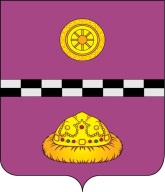 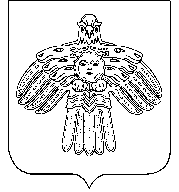 ПОСТАНОВЛЕНИЕ« 19 » февраля 2016 г.								         №56 Об утверждении Инструкции действий должностных лиц предприятий, учреждений и организаций независимо от формы собственности при установлении уровней террористическойопасности на территории муниципального образования муниципальный район «Княжпогостский»Во исполнение Указа Президента Российской Федерации от 14 июня 2012 года N 851 «О порядке установления уровней террористической опасности, предусматривающих принятие дополнительных мер по обеспечению безопасности личности, общества и государства», решения Антитеррористической комиссии в Республике Коми (Протокол №1 от 31 марта 2014 года), на основании Устава муниципального образования муниципальный район «Княжпогостский»ПОСТАНОВЛЯЮ:Утвердить инструкцию по действиям должностных лиц предприятий, учреждений и организаций при установлении уровней террористической опасности на территории муниципального образования муниципального района "Княжпогостский" (Приложение №1).Утвердить типовую форму донесения о выполнении (ходе выполнения) мероприятий при установлении повышенного (синего) уровня террористической опасности; (Приложение №2).Утвердить типовую форму донесения о выполнении (ходе выполнения) мероприятий при установлении высокого (жёлтого) уровня террористической опасности; (Приложение №3).Утвердить типовую форму донесения о выполнении (ходе выполнения) мероприятий при установлении критического (красного) уровня террористической опасности; (Приложение №4).5. Рекомендовать руководителям администраций городских, главам сельских поселений муниципального образования муниципального района «Княжпогостский», руководителям предприятий и организаций, независимо от форм собственности, расположенных на территории муниципального района «Княжпогостский» разработать, утвердить и довести до руководящего персонала инструкции по действиям должностных лиц при установлении уровней террористической опасности на территории муниципального района «Княжпогостский»;3. Контроль за исполнением настоящего постановления оставляю за собой.Руководитель администрации                                В.И.ИвочкинПриложение№1к Постановлениюадминистрации муниципального района"Княжпогостский"от19.02.2016 г. N56 ИНСТРУКЦИЯДЕЙСТВИЙ ДОЛЖНОСТНЫХ ЛИЦ ПРЕДПРИЯТИЙ, УЧРЕЖДЕНИЙИ ОРГАНИЗАЦИЙ НЕЗАВИСИМО ОТ ФОРМЫ СОБСТВЕННОСТИПРИ УСТАНОВЛЕНИИ УРОВНЕЙ ТЕРРОРИСТИЧЕСКОЙ ОПАСНОСТИНА ТЕРРИТОРИИ МУНИЦИПАЛЬНОГО РАЙОНА "КНЯЖПОГОСТСКИЙ"В соответствии с требованиями Указа Президента Российской Федерации от 14 июня 2012 года N 851 "О порядке установления уровней террористической опасности, предусматривающих принятие дополнительных мер по обеспечению безопасности личности, общества и государства" должностным лицам предприятий и организаций независимо от форм собственности вменяется в обязанность при установлении уровней террористической опасности на территории муниципального образования муниципального района "Княжпогостский" реализация ниже перечисленных мероприятий:1. При установлении повышенного ("синего") уровня террористической опасности:- информировать персонал и охрану объекта об установлении повышенного ("синего") уровня террористической опасности и поведении в условиях угрозы совершения террористического акта по схеме оповещения;- проводить проверки технологического оборудования и осмотры территории, обращая особое внимание на уязвимые критические элементы и потенциально опасные участки производства, места хранения пожаро/взрывоопасных материалов, в целях выявления возможных мест закладки предметов, подозрительных на принадлежность к взрывным устройствам;- ужесточить пропускной режим, досмотровые мероприятия персонала и транспорта на контрольно-пропускных пунктах объекта, усилить патрулирование территории и выявление на объекте посторонних лиц.2. При установлении высокого ("желтого") уровня террористической опасности:- выполнять мероприятия, предусмотренные при установлении повышенного ("синего") уровня террористической опасности;- уточнить расчет имеющихся сил и средств, предназначенных для ликвидации последствий террористического акта, а также технических средств и специального оборудования для проведения спасательных работ;- провести дополнительные тренировки по практическому применению сил и средств, привлекаемых в случае возникновения угрозы террористического акта;- проверить готовность персонала, осуществляющего функции по локализации кризисных ситуаций и отработать их совместные действия по пресечению террористического акта и спасению людей;- определить места, пригодные для временного размещения персонала, эвакуированного с объекта в случае введения правового режима контртеррористической операции;- эвакуировать ремонтный персонал, не задействованный в мероприятиях проверки технологического оборудования и осмотра территории.3. При установлении критического ("красного") уровня террористической опасности:- выполнять мероприятия, предусмотренные при введении повышенного ("синего") и высокого ("желтого") уровней террористической опасности;- усилить охрану уязвимых критических элементов и потенциально опасных участков производства;- принять неотложные меры по спасению людей, охране имущества, оставшегося без присмотра, содействовать бесперебойной работе спасательных служб;- обеспечить эвакуацию всего оперативного персонала с объекта в случае введения режима контртеррористической операции;- содействовать приведению в состояние готовности группировки сил и средств, созданной для проведения контртеррористической операции;- при обнаружении на территории объекта предметов, которые могут быть использованы либо принадлежать взрывным устройствам, не трогать и не вскрывать их, сообщить в правоохранительные органы:- ОМВД России по Княжпогостскому району;- Отделение УФСБ России по Республике Коми в Княжпогостском районе- ЕДДС МО МР "Княжпогостский" 21208; - Единый номер спасательной службы - 112;- обеспечить оцепление охраной подходов к обнаруженному предмету на расстоянии не менее 100 метров.Приложение№2к Постановлениюадминистрации муниципального района"Княжпогостский"от19.02.2016 г. N56 Д О Н Е С Е Н И Е о выполнении (ходе выполнения) мероприятий при установлении повышенного (синего) уровня террористической опасностиСообщение о выполнении мероприятий при установлении повышенного (синего) уровня террористической опасности  получил   в  ____ часов ____ минут ___ ______ 201__ года.К выполнению мероприятий при установлении повышенного (синего) уровня     террористической         опасности    приступил в  ____ часов ____ минут    ___ ______ 201__ года.Оповещение и сбор руководящего состава и работников структурных подразделений, постановка задач по выполнению мероприятий, предусмотренных в перечне мероприятий при установлении повышенного (синего) уровня террористической опасности, проведены к ___ ч. _____ мин. 4. На ______________________ (дата, время) выполнены следующие мероприятия:к ___ ч. _____ мин. проведен дополнительный инструктаж дежурных смен объектов  об усилении бдительности, а также инструктаж персонала  в условиях угрозы совершения террористического акта;к ___ ч. _____ мин. проинформирована частная охранная организация о введении уровня террористической опасности;к ___ ч. _____ мин.  усилен контроль за обеспечением пропускного и внутриобъектового режимов, организовано проведение досмотровых мероприятий на объектах с использованием специальных технических средств;к ___ ч. _____ мин. проведено уточнение и корректировка планов действий по предупреждению и ликвидации чрезвычайных ситуаций и эвакуации персонала учреждения;к ___ ч. _____ мин. при проведении  публичных и массовых мероприятий проведено выставление патрулей силами органов внутренних дел (проведено заблаговременное информирование правоохранительных органов в части касающейся времени и места проведения публичных и массовых мероприятий и др.);к ___ ч. _____ мин. при проведении публичных и массовых мероприятий проведена инженерно-техническая разведка помещений и основных маршрутов передвижения участников мероприятий;к ___ ч. _____ мин. уточнен порядок взаимодействия с ОМВД России по Княжпогостскому району в целях оказания практической помощи при решении неотложных мер и действий в условиях установления уровней террористической опасности;к ___ ч. _____ мин. организовано проведение проверок и осмотров инженерных энергетических и тепловых сетей, систем водоснабжения, служебных, подсобных и складских помещений, чердаков и подвалов объектов и прилегающей территории образовательного учреждения в целях выявления возможных мест закладки взрывных устройств;Руководитель			__________________________/____________________ ч. _____ мин. ___ ______ 201__ года Приложение №3к Постановлениюадминистрации муниципального района"Княжпогостский"от19.02.2016 г. N56 Д О Н Е С Е Н И Е о выполнении (ходе выполнения) мероприятий при установлении высокого (желтого) уровня террористической опасностиСообщение о выполнении мероприятий при установлении высокого (желтого) уровня террористической опасности получил в  ___ч. ___мин. «___»______ 20__ года.К выполнению мероприятий при установлении высокого (желтого) уровня террористической опасности приступил в  ____ часов ____ мин. «___» _______ 20 __ года.3. Оповещение и сбор руководящего состава и работников структурных подразделений, постановка задач по выполнению мероприятий, предусмотренных в перечне мероприятий при установлении высокого (желтого) уровня террористической опасности, проведены к ___ ч. _____ мин. («Т» + ___). 4. На ______________________ (дата, время) выполнены следующие мероприятия:к ___ ч. _____ мин. проведен дополнительный инструктаж дежурных смен объектов об усилении бдительности, а также инструктаж персонала в условиях угрозы совершения террористического акта;к ___ ч. _____ мин. проинформирована частная охранная организация о введении уровня террористической опасности (в части касающейся);к ___ ч. _____ мин. усилен контроль за обеспечением пропускного и внутриобъектового режимов, организовано проведение досмотровых мероприятий на объектах  с использованием специальных технических средств (при возможности);к ___ ч. _____ мин. проведено уточнение и корректировка планов действий по предупреждению и ликвидации чрезвычайных ситуаций и эвакуации персонала;к ___ ч. _____ мин. при проведении  публичных и массовых мероприятий проведено выставление патрулей силами органов внутренних дел (проведено заблаговременное информирование правоохранительных органов в части касающейся времени и места проведения публичных и массовых мероприятий и др.);к ___ ч. _____ мин. при проведении публичных и массовых мероприятий проведена инженерно-техническая разведка помещений и основных маршрутов передвижения участников мероприятий;к ___ ч. _____ мин. уточнен порядок взаимодействия с ОМВД России по Княжпогостскому району в целях оказания практической помощи при решении неотложных мер и действий в условиях установления уровней террористической опасности;к ___ ч. _____ мин. организовано проведение проверок и осмотров инженерных энергетических и тепловых сетей, систем водоснабжения, служебных, подсобных и складских помещений, чердаков и подвалов объектов и прилегающей территории  в целях выявления возможных мест закладки взрывных устройств;к ___ ч. _____ мин. уточнен расчет имеющихся  сил и средств, предназначенных для ликвидации последствий террористических актов, а также технических средств и специального оборудования для проведения спасательных работ;к ___ ч. _____ мин. проведены (запланированы) дополнительные объектовые тренировки на случай частичного захвата здания террористами (закладки взрывного устройства) с персоналом и обучающимися (воспитанниками) ОУ, как потенциальных объектов террористических угроз и отработка их возможных действий по пресечению террористического акта и спасению людей (в части своих полномочий);к ___ ч. _____ мин. проведена проверка готовности инфраструктуры, как потенциальных объектов террористических угроз, в целях ограничения доступа к инженерным, энергетическим и тепловым сетям, системам водоснабжения, служебным, подсобным и складским помещениям, чердакам и подвалам объектов и прилегающей территории;к ___ ч. _____ мин. определены места, пригодные для временного размещения людей, перемещаемых с отдельных  объектов, в случае введения правового режима контртеррористической операции, а также источников обеспечения их питанием и одеждой;к ___ ч. _____ мин. ограничен выезд по территории Республики Коми для обеспечения публичных и массовых мероприятий;к ___ ч. _____ мин. приведение в состояние готовности транспортных средств   к эвакуации людей (в части касающихся).Руководитель___________________/____________________ ч. _____ мин. ___ ______ 201__ года.Приложение №4к Постановлениюадминистрации муниципального района"Княжпогостский"от19.02.2016 г. N56 Д О Н Е С Е Н И Е о выполнении (ходе выполнения) мероприятий при установлении критического (красного) уровня террористической опасностиСообщение о выполнении   мероприятий    при    установлении    критического (красного)  уровня террористической опасности получил в  ____ часов ____ минут ___ ______ 201__ года.К выполнению мероприятий при установлении критического (красного) уровня террористической опасности приступил в  ____ часов ____ минут «___» _______ 20 __ года.3. Оповещение и сбор руководящего состава и работников структурных подразделений, постановка задач по выполнению мероприятий, предусмотренных в перечне мероприятий при установлении критического (красного) уровня террористической опасности проведены  к ___ ч. _____ мин. («Т» + ___). 4. На _________ (дата, время) выполнены следующие мероприятия:к ___ ч. _____ мин. проведен дополнительный инструктаж дежурных смен объектов  об усилении бдительности, а также инструктаж персонала в условиях угрозы совершения террористического акта;к ___ ч. _____ мин. проинформирована частная охранная организация о введении уровня террористической опасности;к ___ ч. _____ мин. усилен контроль за обеспечением пропускного и внутриобъектового режимов, организовано проведение досмотровых мероприятий на объектах с использованием специальных технических средств;к ___ ч. _____ мин. проведено уточнение и корректировка планов действий по предупреждению и ликвидации чрезвычайных ситуаций и эвакуации персонала;к ___ ч. _____ мин. при проведении  публичных и массовых мероприятий проведено выставление патрулей силами органов внутренних дел (проведено заблаговременное информирование правоохранительных органов в части касающейся времени и места проведения публичных и массовых мероприятий и др.);к ___ ч. _____ мин. при проведении публичных и массовых мероприятий проведена инженерно-техническая разведка помещений и основных маршрутов передвижения участников мероприятий;к ___ ч. _____ мин. уточнен порядок взаимодействия с ОМВД России по Княжпогостскомурайону в целях оказания практической помощи при решении неотложных мер и действий в условиях установления уровней террористической опасности;к ___ ч. _____ мин. организовано проведение проверок и осмотров инженерных энергетических и тепловых сетей, систем водоснабжения, служебных, подсобных и складских помещений, чердаков и подвалов объектов и прилегающей территории  в целях выявления возможных мест закладки взрывных устройств;к ___ ч. _____ мин. уточнен расчет имеющихся сил и средств, предназначенных для ликвидации последствий террористических актов, а также технических средств и специального оборудования для проведения спасательных работ;к ___ ч. _____ мин. проведены (запланированы) дополнительные объектовые тренировки на случай частичного захвата здания террористами (закладки взрывного устройства) с персоналом и обучающимися (воспитанниками) ОУ, как потенциальных объектов террористических угроз и отработка их возможных действий по пресечению террористического акта и спасению людей (в части своих полномочий);к ___ ч. _____ мин. проведена проверка готовности инфраструктуры, как потенциальных объектов террористических угроз, в целях ограничения доступа к инженерным, энергетическим и тепловым сетям, системам водоснабжения, служебным, подсобным и складским помещениям, чердакам и подвалам объектов и прилегающей территории;к ___ ч. _____ мин. определены места, пригодные для временного размещения людей, перемещаемых с отдельных  объектов, в случае введения правового режима контртеррористической операции, а также источников обеспечения их питанием и одеждой;к ___ ч. _____ мин. ограничен выезд по территории Республики Коми для обеспечения публичных и массовых мероприятий;к ___ ч. _____ мин. - приведение в состояние готовности транспортных средств   к эвакуации людей;к ___ ч. _____ мин. отменены публичные и массовые мероприятия, а также выезды по территории Республики Коми для обеспечения публичных и массовых мероприятий на период действия режима контртеррористической операции.В режиме контртеррористической операции (в части касающейся):к ___ ч. _____ мин. проведена корректировка маршрутов движения автобусов.к ___ ч. _____ мин.отозваны с отпусков __ человек.к ___ ч. _____ мин. проведена эвакуация __ человек (в % от количества всего персонала и обучающихся (воспитанников) по адресу с продолжением (без продолжения) учебного процесса.к ___ ч. _____ мин. продолжают обучение __ человек.к ___ ч. _____ мин. организовано обучение в __ смены.Руководитель			__________________________/_________________/___ ч. _____ мин. ___ ______ 201__ года 